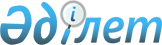 О внесении дополнений в постановление Правительства Республики Казахстан от 13 марта 2013 года № 232 "Об образовании Координационного совета по вопросам экономической интеграции" и признании утратившим силу постановления Правительства Республики Казахстан от 29 декабря 2012 года № 1797 "О создании Комиссии по вопросам координации развития межрегиональной кооперации в рамках Единого экономического пространства"
					
			Утративший силу
			
			
		
					Постановление Правительства Республики Казахстан от 11 мая 2014 года № 466. Утратило силу постановлением Правительства Республики Казахстан от 17 февраля 2017 года № 77
      Сноска. Утратило силу постановлением Правительства РК от 17.02.2017 № 77.
      Правительство Республики Казахстан ПОСТАНОВЛЯЕТ:
      1. Внести в постановление Правительства Республики Казахстан от 13 марта 2013 года № 232 "Об образовании Координационного совета по вопросам экономической интеграции" следующие дополнения: 
      в Положении о Координационном совете по вопросам экономической интеграции, утвержденном указанным постановлением:
      пункт 5 дополнить подпунктами 5), 6) следующего содержания:
      "5) выработка предложений по развитию межрегиональной кооперации между Республикой Беларусь, Республикой Казахстан и Российской Федерацией;
      6) выработка предложений по развитию экономики, расширению производства, стимулированию повышения эффективности управления и научно-технического прогресса, обеспечению оптимального распределения ресурсов на товарных рынках в условиях Единого экономического пространства (далее – ЕЭП) Республики Беларусь, Республики Казахстан и Российской Федерации.";
      пункт 6 дополнить подпунктом 4) следующего содержания:
      "4) вырабатывает предложения по вопросам формирования единых подходов в проведении промышленного сотрудничества в рамках ЕЭП на основе модернизации и инновационного технологического развития и взаимосогласованных в рамках ЕЭП решений в области промышленной кооперации.".
      2. Признать утратившим силу постановление Правительства Республики Казахстан от 29 декабря 2012 года № 1797 "О создании Комиссии по вопросам координации развития межрегиональной кооперации в рамках Единого экономического пространства".
      3. Настоящее постановление вводится в действие со дня его подписания.
					© 2012. РГП на ПХВ «Институт законодательства и правовой информации Республики Казахстан» Министерства юстиции Республики Казахстан
				
Премьер-Министр
Республики Казахстан
К. Масимов